Listening1	(Audio 6) Posłuchaj nagrania. Wybierz poprawne odpowiedzi. 0	What can Adam do? 1	Where is Sam’s sister?2	What can Mark play?3	What club is on Wednesday?4	What time is the football match on TV?5	What does Ellen’s dad do in the evening?      / 5Vocabulary																														2	Uzupełnij tekst słowami z ramki. On 0  Mondays , Tuesdays, 1                     , Thursdays and Fridays, I 2                      up 
early and have a 3                     . Then, I have breakfast and I go to school. After school, I 4                      my homework. In the evening, I have 5                     . 
Then, I watch TV or listen 6                      music. I go to bed early. On 7                      and Sundays I hang 8                      with my friends.      / 83	Wpisz w luki brakujące nazwy miesięcy.January →  0  February    → March →  1                           → May → 2                           July → 3                           → September → October → 4                           → December       / 4Grammar4	Uzupełnij zdania czasownikami z nawiasów w odpowiedniej formie. 0	Sam   plays           (play) football after school.1	We                	       (have) lunch at school.2	My friend                          (take) great pictures.3	Anna’s sister                          (run) fast.4	You and your brother                          (write) great stories.5	Rob’s cat                          (climb) trees.      / 55	Przeczytaj wypowiedzi kilku osób i dokończ zdania o nich.		0	Jim: I do karate after school. 	Jim does karate after school.							1	Eva: I have eggs for breakfast.   	Eva 																2	Tom: I tidy my bedroom every Saturday.  	Tom 																3	Maria: I watch TV in the evening.	Maria 																 4	Adam: I fix cars and bikes.    	Adam 															      / 46	Ułóż słowa w odpowiedniej kolejności, aby utworzyć poprawne zdania.		0	I / to school / ride my bike / often 		I often ride my bike to school.						1	go to bed early / on Mondays / always / they2	is / Harry / happy / usually 3	is / busy on Saturdays / Bella / often4	watch TV / we / never / in the morning      / 4Speaking7	Popatrz na zegary i odpowiedz na pytania.      / 5Reading8	Przeczytaj tekst. Zdecyduj, czy podane zdania są prawdziwe (P), czy fałszywe (F).0	Mandy is twelve years old.									 P	1	She usually has a shower in the morning.    				2	She always has milk, eggs and toast for breakfast.    	3	She has lunch at shool.    											4	She sometimes plays tennis in the afternoon.    			5	She goes to bed at nine o’clock on Fridays.  																      / 5Writing9	Napisz 40–70 słów o tym, co robisz w czasie wakacji. Skorzystaj z pytań pomocniczych 1–6. 1	When are the summer holidays?2	What time do you usually get up? 3	What do you do in the morning?4	What do you do in the afternoon?	5	What do you do in the evening?6	What time do you go to bed?
The summer holidays are in																																																													  			     																																																																							      / 10Your total score:       / 50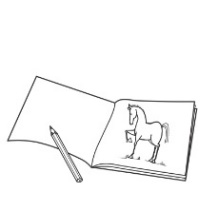 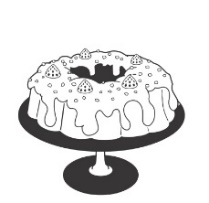 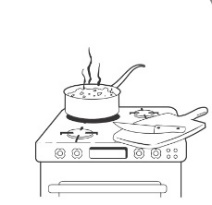 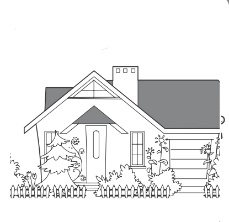 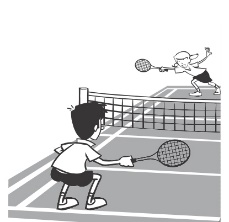 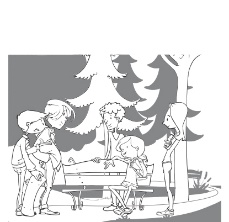 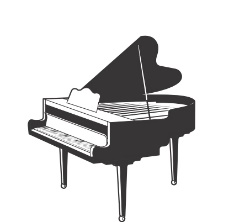 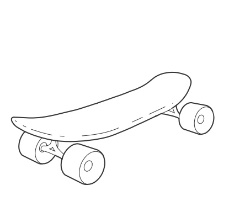 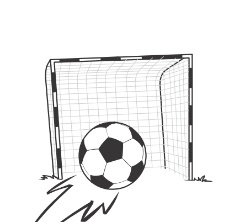 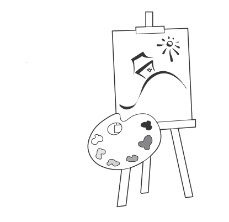 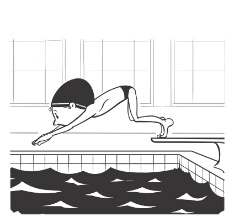 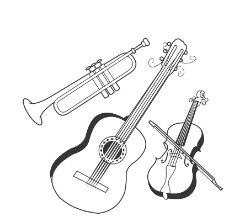 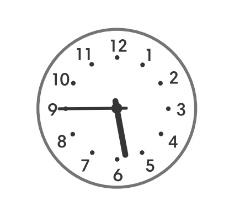 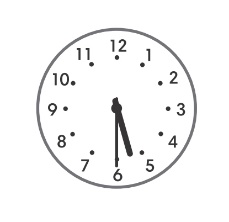 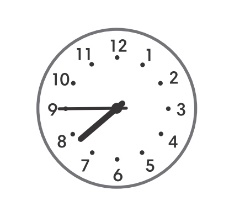 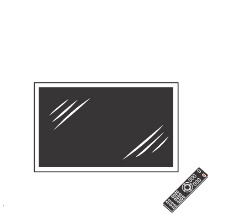 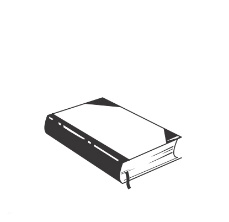 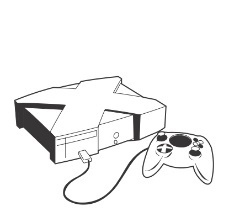 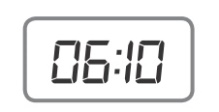 0	What time is the film? It’s at ten past six.							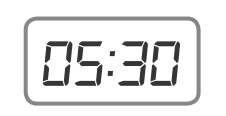 1	What time is the match?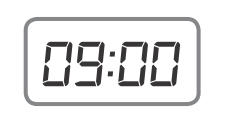 2	What time is our English lesson?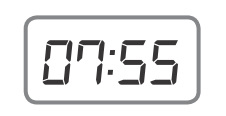 3	What time is breakfast?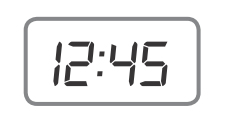 4	What time is lunch?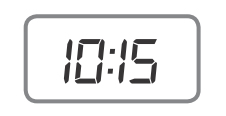 5	What time is bedtime?Hi! I’m Mandy and I’m twelve years old. I usually get up at seven o’clock and I have a shower. Then, I have breakfast. I usually have orange juice and cornflakes, but sometimes I have milk, eggs and toast. 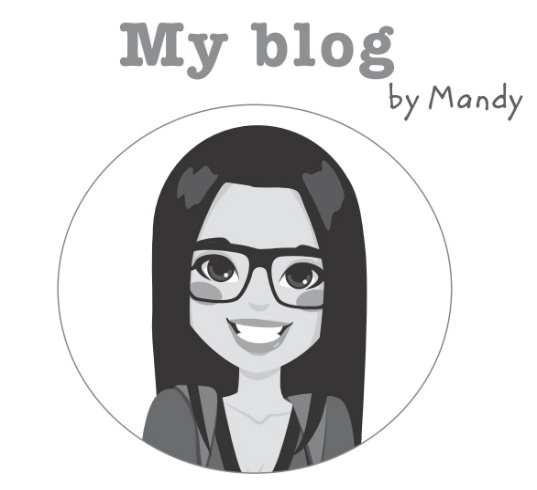 I don’t walk to school, I ride my bike. I have lessons from half past eight to two o’clock. Then, I go home and have lunch. I do my homework after lunch, but my best friend, Sarah, does her homework in the evening. On Mondays and Wednesdays, I play tennis in the afternoon. In the evening, I have dinner with my family. Then, we watch TV. I go to bed at nine o’clock from Sunday to Thursday, but on Fridays and Saturdays I go to bed at ten.